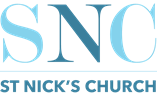 A very warm welcome
Sunday 9th October 2022What to Expect: Welcome - Tom BarnardoSong - Only A Holy GodConfessionLord’s PrayerSong - There Is A FountainNotices & BreakPrayers - Conor MagowanSong - See The ManReading - Daisy PikeSermon - Exodus 3:1-4:31, Tom WrightSong - Yet Not I But Through Christ In MeFinal WordsChildren:  We’re committed to helping all ages know Jesus better so we run age-appropriate groups.  
Speak to a staff member or email Tom: tom.wright@snca.co.uk Photography and Filming: Our service is being live streamed. You may feature if you’re in shot of the camera at the back. We may also take photos for our website and social media. Please speak to a steward if you would rather not feature.Notices1.  Welcome. Especially if you are new! Please fill in a ‘tell me more’ contact card at the back. 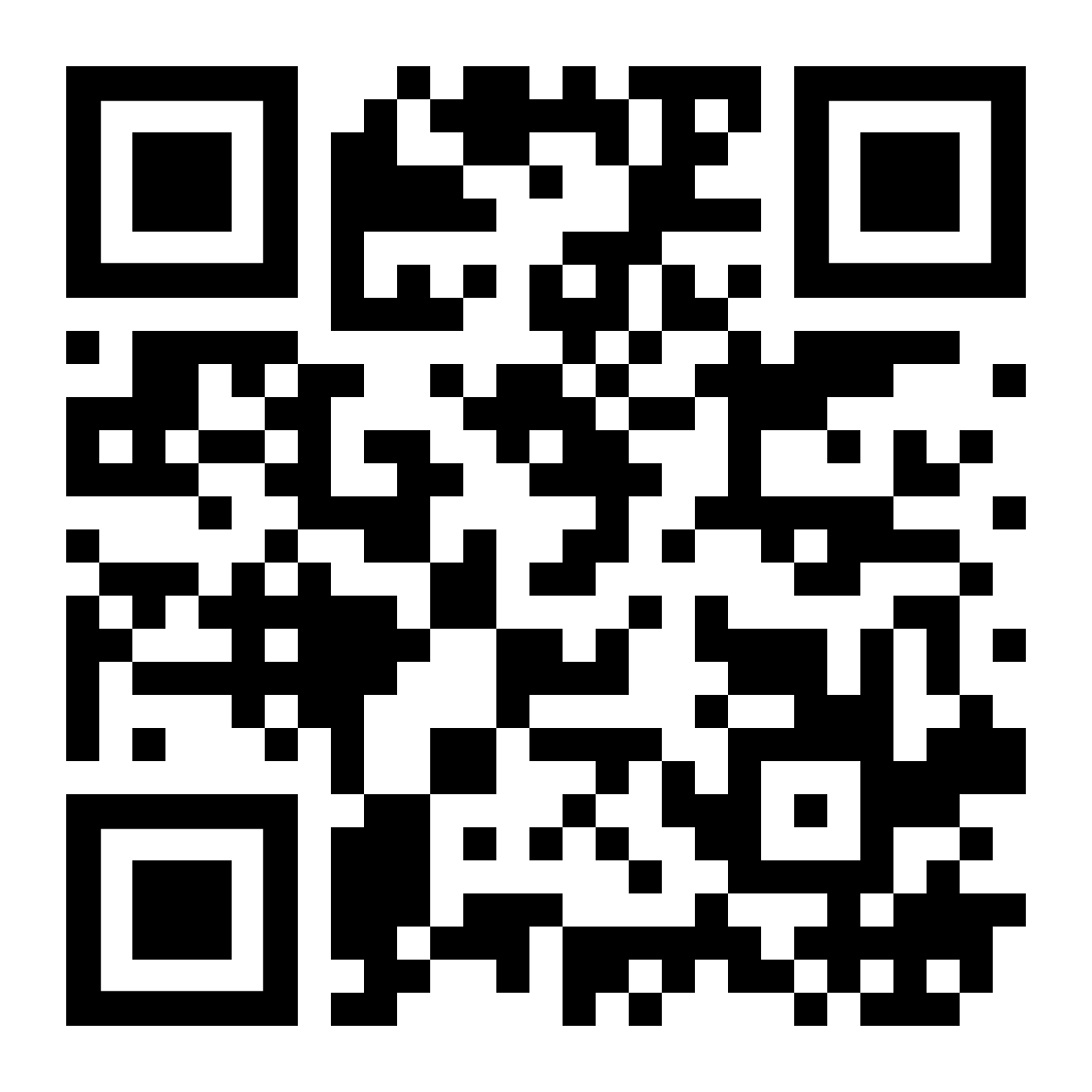 2. Wine tasting! Sign up and invite your friends for an evening of wine tasting, cheese and a Bible talk explaining what we're all about at St Nick's. Tuesday 1st November at St Nick’s Church. Tickets: £10.Booking essential - scan the QR code or visit our website. 3. Small Groups. Please join us on Wednesday for our church family’s Small Group Bible study. Bring food to eat together from 6.15pm, Bible study in John’s Gospel from 7pm. 4. Gospel at Work. New to London? Find your nearest Lunchtime Talk by speaking to someone on the staff team or visiting https://www.gospelatwork.org.uk/map.Talk Recordings & Info:    www.stnickschurch.org.uk   |  Spotify  ‘St Nick’s Church’Exodus: Know That I am the Lord (2)                                                                 Exodus 3:1-4:31Page 46Introduction Forever present All sufficient Questions for discussion. How does this change the way you think about God / the Christian life?A very warm welcome
Sunday 9th October 2022What to Expect: Welcome - Tom BarnardoSong - Only A Holy GodConfessionLord’s PrayerSong - There Is A FountainNotices & BreakPrayers - Conor MagowanSong - See The ManReading - Daisy PikeSermon - Exodus 3:1-4:31, Tom WrightSong - Yet Not I But Through Christ In MeFinal WordsChildren:  We’re committed to helping all ages know Jesus better so we run age-appropriate groups.  
Speak to a staff member or email Tom: tom.wright@snca.co.uk Photography and Filming: Our service is being live streamed. You may feature if you’re in shot of the camera at the back. We may also take photos for our website and social media. Please speak to a steward if you would rather not feature.Notices1.  Welcome. Especially if you are new! Please fill in a ‘tell me more’ contact card at the back. 2. Wine tasting! Sign up and invite your friends for an evening of wine tasting, cheese and a Bible talk explaining what we're all about at St Nick's. Tuesday 1st November at St Nick’s Church. Tickets: £10.Booking essential - scan the QR code or visit our website. 3. Small Groups. Please join us on Wednesday for our church family’s Small Group Bible study. Bring food to eat together from 6.15pm, Bible study in John’s Gospel from 7pm. 4. Gospel at Work. New to London? Find your nearest Lunchtime Talk by speaking to someone on the staff team or visiting https://www.gospelatwork.org.uk/map.Talk Recordings & Info:    www.stnickschurch.org.uk   |  Spotify  ‘St Nick’s Church’Exodus: Know That I am the Lord (2)                                                                 Exodus 3:1-4:31Page 46Introduction Forever present All sufficient Questions for discussion. How does this change the way you think about God / the Christian life?